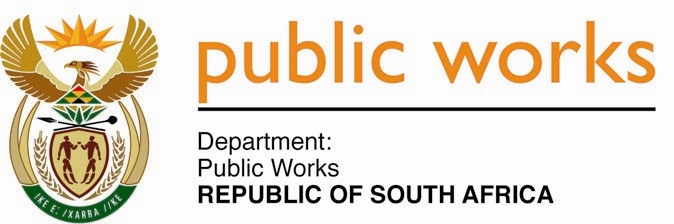 MINISTRY PUBLIC WORKSREPUBLIC OF SOUTH AFRICA Department of Public Works l Central Government Offices l 256 Madiba Street l Pretoria l Contact: +27 (0)12 406 2034 l +27 (0)12 406 1224Private Bag X9155 l CAPE TOWN, 8001 l RSA 4th Floor Parliament Building l 120 Plain Street l CAPE TOWN l Tel: +27 21 468 6900 Fax: +27 21 462 4592 www.publicworks.gov.za NATIONAL ASSEMBLYWRITTEN REPLYQUESTION NUMBER:					        		284 [NW305E]INTERNAL QUESTION PAPER NO.:					No. 02 of 2018DATE OF PUBLICATION:					        		16 FEBRUARY 2018DATE OF REPLY:								12 MARCH 2018 284.	Mr K P Robertson (DA) asked the Minister of Public Works:(1)	(a) What total amount was originally budgeted for the construction of the new buildings for the Mpumalanga High Court in the City of Mbombela in Mpumalanga, (b) what was the timeframe, including contingencies, for the construction of the new buildings, (c) what progress has been made to date in the construction of the new buildings, (d) what total amount of money has been spent on the construction of the new buildings as at the latest specified date and (e) what is the expected completion date;(2)	(a) what are the names of the original contractors, (b) why were the original contractors replaced and (c) what are the names of the new contractors;(3)	whether all contractors received payment for services rendered; if not, why not; if so, what are the full details of all payments made to each contractor;(4)	whether any of the contractors received payments for preliminary and general costs before any construction work commenced; if so, (a) which contractors received preliminary payments, (b) what amount did each contractor receive and (c) was each amount in accordance with the contractual agreements?		             												NW305E_______________________________________________________________________________RESPONSE BY THE INDEPENDENT DEVELOPMENT TRUST:(1) (a) R758 084 922,38 (Inclusive of Construction Cost, Professional Fees and ID;T Management Fees) (see attached Annexure A with more details on the budget)(b) The original contractual period was 24 months.(c) The New buildings are 95% complete.(see attached Annexure B with more details on the milestones and target dates)(d) R782 688 325,88 as at 15 December 2017.(e) The expected completion date is 03 October 2018.(2) (a) The name of the contractor is Group Five(b) No, the contractor was never replaced.(c) There is no new contractor(3) The contractor has received payment for services rendered and the Independent Development Trust is processing payments that were in dispute, but have now being resolved.(4) No. No payment was received by a contractor for preliminary and general costs before commencement of construction work.Thus, (4) (a), (b) and (c) fall away._______________________________________________________________________